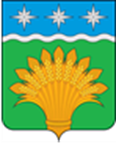 КЕМЕРОВСКАЯ ОБЛАСТЬ - КУЗБАСССовет народных депутатов Юргинского муниципального округа первого созывачетвертое заседаниеРЕШЕНИЕот 26 февраля 2020 года №  26-НАОб утверждении Положения о денежном содержании муниципальных служащих Юргинского муниципального округа и установлении размеров должностных  окладов, а также  ежемесячных и иных дополнительных выплат     Руководствуясь Федеральным законом от 06.10.2003 № 131 -ФЗ «Об общих принципах организации местного самоуправления в Российской Федерации», Федеральным закона от 02.03.2007 № 25-ФЗ «О муниципальной службе в Российской Федерации», Законом Кемеровской области от 30.06.2007 №103-ОЗ «О некоторых вопросах прохождения муниципальной службы», Постановлением Коллегии Администрации Кемеровской области от 24.09.2010 №423 (с изменениями в ред. от 28.11.2019 №692) «Об установлении нормативов формирования расходов на оплату труда депутатов, выборных должностных лиц местного самоуправления, осуществляющих свои полномочия на постоянной основе, и муниципальных служащих», Совет народных депутатов Юргинского муниципального округа РЕШИЛ:1. Утвердить Положение о денежном содержании муниципальных служащих Юргинского муниципального округа и установлении размеров должностных  окладов, а также  ежемесячных и иных дополнительных выплат, согласно Приложению.2. Считать утратившими силу: - решение Совета народных депутатов Юргинского муниципального округа от 26.12.2019 №17-НА «Об утверждении Положения о денежном содержании муниципальных служащих Юргинского муниципального округа и установлении размеров должностных  окладов, а также ежемесячных и иных дополнительных выплат».3. Настоящее решение опубликовать в газете «Юргинские ведомости» и разместить в информационно – телекоммуникационной сети «Интернет» на официальном сайте администрации Юргинского муниципального округа.4. Контроль за исполнением настоящего решения возложить на постоянную комиссию Совета народных депутатов по социальным вопросам, правопорядку и соблюдению законности.5. Настоящее решение вступает в силу после его официального опубликования и распространяет свое действие на отношения возникшие с 01.02.2020г.Приложение к решению Совета народных депутатовЮргинского муниципального округаот 26 февраля 2020 №  26- НАПОЛОЖЕНИЕ о денежном содержании муниципальных служащих Юргинского муниципального округа и установлении размеров должностных  окладов, а также  ежемесячных и иных дополнительных выплат. Настоящее положение разработано в соответствии с Федеральным законом от 06.10.2003 №131-ФЗ «Об общих принципах организации местного самоуправления в Российской Федерации», Федеральным законом от 02.03.2007 № 25-ФЗ «О муниципальной службе в Российской Федерации», Закона Кемеровской области от 30.06.2007 №103-ОЗ «О некоторых вопросах прохождения муниципальной службы», Постановлением Коллегии Администрации Кемеровской области от 24.09.2010 №423 «Об установлении нормативов формирования расходов на оплату труда депутатов, выборных должностных лиц местного самоуправления, осуществляющих свои полномочия на постоянной основе, и муниципальных служащих» (с изменениями в ред. от 28.11.2019 №692) 1.   Понятия и определения1.1. Для целей настоящего положения используются следующие основные понятия и определения:1.1.1     Муниципальная служба – профессиональная деятельность граждан, которая осуществляется на постоянной основе на должностях муниципальной службы, замещаемых путем заключения трудового договора (контракта);1.1.2.    Муниципальный служащий – гражданин, исполняющий в порядке, определенном муниципальными правовыми актами в соответствии с федеральными законами и законами субъекта Российской Федерации, обязанности по должности муниципальной службы за денежное содержание, выплачиваемое за счет средств местного бюджета;1.1.3.    Оплата труда муниципального служащего – денежное содержание, которое состоит из должностного оклада муниципального служащего в соответствии с замещаемой им должностью муниципальной службы (далее – должностной оклад), а также из ежемесячных и иных дополнительных выплат, определяемых законом Кемеровской области.1.1.4.    Должностной оклад муниципального служащего - ежемесячный размер оплаты  труда, в соответствии с замещаемой им должностью муниципальной службы.2.   Состав денежного содержания муниципального служащего  Денежное содержание муниципального служащего состоит из:1. должностного оклада,2. ежемесячных и иных дополнительных выплат:2.2.1 ежемесячная надбавка к должностному окладу за особые условия муниципальной службы;2.2.2. ежемесячная надбавка к должностному окладу за выслугу лет;2.2.3. ежемесячная надбавка к должностному окладу за ученую степень, ученое звание и почетное звание Российской Федерации;2.2.4. ежемесячная надбавка за особые условия муниципальной службы лицам, в основные служебные обязанности которых входит проведение правовой экспертизы  правовых актов и проектов правовых актов, подготовку и редактирование проектов правовых актов и их визирование в качестве юриста или исполнителя, имеющим высшее юридическое образование;2.2.5.  премия по результатам работы;2.2.6. материальная     помощь     и    единовременная     выплата     при     предоставлении ежегодного оплачиваемого отпуска;2.2.7. другие видов надбавок и выплат, предусмотренные федеральными законами, законами Кемеровской области.  3. районного коэффициента к денежному содержанию, который устанавливается в размере и порядке определенном федеральным законодательством.3.  Должностной оклад муниципального служащего3.1. Размер должностного оклада муниципального служащего устанавливается дифференцированно по группам должностей, с учетом соотношения должностей муниципальной службы и должностей государственной гражданской службы в соответствии с Постановлением Коллегии Администрации Кемеровской области-Кузбасса.3.2. При изменении  окладов     муниципальных    служащих, размеры индексируются в соответствии с нормативными документами Кемеровской области и утверждаются решением Совета народных депутатов Юргинского муниципального округа.3.3 Размеры должностных окладов муниципальных служащих устанавливаются  решением Совета народных депутатов Юргинского муниципального округа в соответствии с действующим законодательством.4. Ежемесячная надбавка к должностному окладу за особые условия муниципальной службы4.1. Ежемесячная надбавка к должностному окладу за особые условия муниципальной службы устанавливается решением Совета народных депутатов Юргинского муниципального округа в соответствии с действующим законодательством в зависимости от  должности муниципальной службы в размере от 30 до 100 процентов должностного оклада. Надбавка устанавливается на  основании следующих критериев:- исполнение должностных обязанностей в условиях, отличающихся от нормальных (срочность и повышенное качество работ, работа в режиме ненормированного рабочего дня). Муниципальному служащему, выполняющему обязанности временно отсутствующего работника, производится доплата в размере, устанавливаемом по соглашению  сторон трудового договора, в пределах фактически сложившейся экономии  фонда оплаты труда.- выполнение сложных и важных работ по осуществлению управления;- напряженность и высокая производительность труда;- применение в работе современных форм и методов организации труда.4.1.1. надбавка до 100 процентов от должностного оклада устанавливается муниципальным служащим, замещающим должности заместителя главы Юргинского муниципального округа, председателю Ревизионной комиссии Юргинского муниципального округа, начальникам территориальных управлений;4.1.2. надбавка до 75 процентов должностного оклада устанавливается муниципальным служащим, замещающим должности начальника управления, председателя комитета, начальника отдела, заведующий сектором;4.1.3.	надбавка до   40   процентов   должностного   оклада  устанавливается   муниципальным служащим, замещающим муниципальные должности, кроме должностей определенных п.4.1.1., 4.1.2.
5. Ежемесячная надбавка к должностному окладу за выслугу лет5.1. Надбавка к должностному окладу за выслугу лет устанавливается в зависимости от стажа муниципальной службы муниципального служащего в следующих размерах:10 процентов должностного оклада - при наличии стажа от 1 года до 5 лет;15 процентов должностного оклада - при наличии стажа от 5 до 10 лет;20 процентов должностного оклада - при наличии стажа от 10 до 15 лет;30 процентов должностного оклада - при наличии стажа от 15 лет и выше.6. Ежемесячная надбавка к должностному окладу за ученую степень, ученое звание и почетное звание Российской Федерации6.1. Надбавка к должностному окладу за  ученую степень, ученое звание и почетное звание Российской Федерации устанавливается в размере:6.1.1. 20 процентов должностного оклада - муниципальным служащим, имеющим ученую степень доктора наук или ученое звание профессора;6.1.2. 10 процентов должностного оклада - муниципальным служащим, имеющим ученую степень кандидата наук или за ученую степень, ученое звание и почетное звание Российской Федерации доцента, а также муниципальным служащим, которым присвоено почетное звание Российской Федерации.7. Ежемесячная надбавка за особые условия муниципальной службы лицам в основные служебные обязанности которых входит проведение правовой экспертизы  правовых актов и проектов правовых актов, подготовку и редактирование проектов правовых актов и их визирование в качестве юриста или исполнителя, имеющим высшее юридическое образование7.1  Ежемесячная  надбавка до 70 процентов должностного оклада устанавливается муниципальным служащим, за особые условия муниципальной службы лицам, в основные служебные обязанности которых входит проведение правовой экспертизы  правовых актов и проектов правовых актов, подготовку и редактирование проектов правовых актов и их визирование в качестве юриста или исполнителя, имеющим высшее юридическое образование.8.  Премия по результатам работы8.1. Премирование муниципальных служащих производится в целях усиления их материальной заинтересованности в повышении качества работы, своевременном и добросовестном исполнении своих трудовых обязанностей, повышении уровня ответственности за порученную работу, а также за выполнение заданий в особых условиях.8.2.    Основными показателями премирования являются:8.2.1. результаты работы муниципальных служащих Юргинского муниципального округа;8.2.2.    успешное и добросовестное выполнение работниками своих должностных обязанностей;8.2.3.   применение в работе современных форм и методов организации труда.8.2.4.   за качественное выполнение порученной работы, связанной с обеспечением рабочего процесса, а также разовых и иных поручений;Выплата премии по результатам работы по основанию, предусмотренному п.п.8.2.4. настоящего Положения может осуществляться ежемесячно в соответствии с настоящим Положением. 8.3.  Размер премий по результатам работы за месяц не может быть ниже 25 процентов основного оклада. Максимальные размеры премии не ограничиваются.8.4.  Премирование может также производиться за счет  экономии фонда оплаты труда, фактически образовывавшегося в течение отчетного периода, в том числе по вакантным должностям, может быть направленна руководителем органа местного самоуправления на выплату муниципальным служащим один раз в квартал;8.5. единовременное премирование муниципальных служащих, может осуществляться в связи с праздничными и юбилейными датами в размере до 5 тысяч рублей в пределах экономии средств по оплате труда, на основании распоряжения главы Юргинского муниципального округа, либо Председателя Совета народных депутатов Юргинского муниципального округа, в пределах их компетенции  (данная выплата не учитывается при расчете средней заработной платы муниципального служащего).8.6.   Премия учитывается во всех случаях при исчислении среднего заработка.8.7.  Муниципальным служащим, уволенным по уважительной причине (выход на пенсию, перевод на другое место работы и т.д.) в период, принятый в качестве расчетного для установления премии, премия за соответствующий период выплачивается за фактически отработанное время и с учетом личного вклада муниципального служащего.8.8. Муниципальным служащим, увольнение которых произошло по причинам, не являвшимся уважительными (увольнение по инициативе работодателя, и т.д.), в период, принятый за расчетный, указанные виды премии не выплачиваются.8.9. Время нахождения муниципального служащего в ежегодном оплачиваемом отпуске включается в расчетный период для начисления премий, носящих разовый характер.9. Материальная помощь и единовременная выплата
           при предоставлении ежегодного оплачиваемого отпуска9.1.    Материальная   помощь   в   размере   одного   должностного   оклада   выплачивается муниципальному служащему по его заявлению один раз в год единовременно. 9.2. Материальная  помощь за неполный  календарный  год (при  приеме на работу  или увольнении) начисляется и выплачивается пропорционально отработанному периоду времени.9.3. При предоставлении муниципальному служащему ежегодного оплачиваемого отпуска независимо от его продолжительности один раз в год производится единовременная выплата в размере двух должностных окладов. 9.4. Начисление единовременной выплаты при предоставлении ежегодного оплачиваемого отпуска осуществляется по заявлению муниципального служащего. 9.5.  В   случае   разделения   ежегодного   отпуска   в   установленном   порядке   на   части, единовременная выплата    выплачивается один раз при предоставлении любой  из частей указанного отпуска. 9.6. Единовременная выплата при предоставлении ежегодного оплачиваемого отпуска за неполный календарный год (при приеме на работу или увольнении) начисляется и выплачивается пропорционально отработанному периоду времени.9.7.  Если муниципальный служащий получил единовременную выплату к ежегодном оплачиваемому отпуску или материальную помощь авансом и не отработал полагающийся временной период в полном объеме (календарный год), при увольнении производится удержание излишне выплаченной единовременной выплаты при предоставлении ежегодного оплачиваемого отпуска и (или) материальной помощи при окончательном расчете.9.8. При увольнении по инициативе работодателя (сокращение численности, штата работников, ликвидация) на период сохранения средней заработной платы в течение двух месяцев для муниципальных служащих гарантировано сохранение материальной помощи в размере 8,3 процента от денежного содержания ежемесячно.9.9.  В случае неполучения муниципальным служащим материальной помощи и (или) неиспользования очередного отпуска в текущем календарном году, начисление и выплата единовременной выплаты и (или) материальной помощи производится на основании заявления муниципального служащего в конце текущего календарного года.9.10 Экономия фонда оплаты труда, фактически образовавшаяся в течение отчетного периода, в том числе по вакантным должностям, может быть направлена руководителем органа местного самоуправления для предоставления материальной помощи муниципальным служащим:9.10.1 в случае смерти близких родственников (родителей, супруга (и), детей), в результате длительной болезни. Выплаты производятся по решению руководителя в пределах экономии  средств фонда оплаты труда;9.10.2 при рождении ребенка  до 5 тысяч рублей, на основании копии свидетельства о рождении;  Материальная помощь, указанная в п.9.10.1 и 9.10.2 относится к выплатам социального характера и не учитывается при расчете средней заработной платы муниципального служащего.10. Другие виды надбавок и выплат, предусмотренные федеральными законами, законами Кемеровской области10.1.	В соответствии с Постановлением Правительства РФ от 18.09.2006г. №573 «О предоставлении социальных гарантий гражданам, допущенным к государственной тайне на постоянной основе, и сотрудникам структурных подразделений по защите государственной тайны» муниципальным служащим, допущенным к государственной тайне на постоянной основе, устанавливается надбавка к должностному окладу в зависимости от степени секретности сведений, к которым они имеют документально подтвержденный доступ на законных основаниях. Размер ежемесячной процентной надбавки за работу со сведениями, составляющими государственную тайну, составляет:- за работу со сведениями, имеющими степень секретности «совершенно секретно», 30- 50 процентов;-  за работу со сведениями, имеющими степень секретности «секретно», при оформлении допуска с проведением проверочных мероприятий 10-15 процентов;	-  за работу со сведениями, имеющими степень секретности «секретно», при оформлении допуска без проведения проверочных мероприятий 5-10 процентов.	10.2 Муниципальным служащим структурных подразделений по защите государственной тайны дополнительно к ежемесячной процентной надбавке к должностному окладу, предусмотренной п.10.1. настоящего Положения выплачивается процентная надбавка  к должностному окладу за стаж работы в структурных подразделениях по защите государственной тайны в  органах местного самоуправления.Размер процентной надбавки к должностному окладу:10 процентов должностного оклада – при наличии стажа от 1 года до 5 лет;15 процентов должностного оклада – при наличии стажа от 5 до 10 лет;20 процентов должностного оклада – при наличии стажа от 10 лет и выше.10.3. Надбавка к должностному окладу за работу со сведениями, составляющими государственную тайну, не выплачивается лицам, в отношении которых допуск прекращен.10.4. Выплата ежемесячной процентной надбавки к должностному окладу за работу со сведениями, составляющими государственную тайну, производится на основании распоряжения главы Юргинского муниципального округа.11. Заключительные положения11.1 Основанием начисления, перерасчета  и выплат ежемесячных и иных дополнительных выплат  указанных в разделах 5-10 настоящего Положения является распоряжение главы Юргинского муниципального округа, либо Председателя Совета народных депутатов Юргинского муниципального округа в пределах их компетенции.Председатель Совета народных депутатов     Юргинского муниципального округаИ.Я. БережноваВрИП главы Юргинского муниципального округа« 26» февраля 2020 годаД.К. Дадашов